第14回大磯ﾛﾝｸﾞﾋﾞｰﾁ･ﾌｧﾐﾘｰﾄﾗｲｱｽﾛﾝ前後スケジュール6:00                7:00                 8:00               9:00                10:00               11:00                12:00                 13:00                14:00                 15:00         　　　16:00大磯ﾛﾝｸﾞﾋﾞｰﾁ･ﾌｧﾐﾘｰﾄﾗｲｱｽﾛﾝｽｲﾑｴﾝﾃﾞｭｰﾛ大会　当日スケジュール(案)　参加者数は5月23日現在6:00               7:00                  8:00                9:00                10:00              11:00                12:00        　        13:00         　      14:00               15:00　　　16:00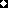 